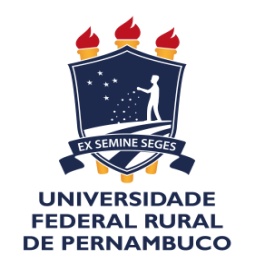   PRÓ-REITORIA DE ENSINO DE GRADUAÇÃOIlmaª  Pró-Reitora de Ensino de Graduação		Eu, ________________________________aluno(a) matriculado no Curso de ___________________________,CPF:_________________,e.mail:____________________fone:_________________tendo ingressado na UFRPE através do processo seletivo:_______________________, ora encontrando-se desvinculado do referido curso desde  ________ semestre letivo de______ requer REINTEGRAÇÃO PARA EFEITO DE COLAÇÃO DE GRAU no mesmo curso, para o que anexa documentação exigida para integralização do curso, declarando ainda aceitar as normas acadêmicas vigentes na UFRPE.                                                                 Recife,______ de _______________ de ________                                                                _________________________________________                                                                                              AssinaturaObs: O (a) acadêmico (a) deverá anexar ao processo: 1 -  Histórico Escolar (original) 2 - Declaração do(a) Coordenador (a), informando o recebimento do exemplar da Monografia       para defesa.3 - Comprovante do recolhimento da taxa R$ 30,00 (Resolução nº 07/2017-CONSELHO DE      CURADORES/UFRPE).Para realizar o recolhimento o(a) requerente deverá acessar o site: www.tesouro.fazenda.gov.br, para preenchimento da GRU (Guia de Recolhimento da União) com os seguintes dados: Código de recolhimento 28832-2 ; UG: 153165; Gestão: 15239; CPF: e o valor: R$30,00 (trinta reais); após a impressão da guia procurar qualquer Agência do Banco do Brasil para realizar o pagamento.  E.mail:___________________________________Fone:____________________________________